СУМСЬКА МІСЬКА РАДАVІІ СКЛИКАННЯ LXIX СЕСІЯРІШЕННЯвід 26 лютого 2020 року № 6598-МРм. СумиЗ метою усунення дискримінації щодо обласних та міських рад з кількістю виборців більше 90 тисяч, керуючись статтею 25 Закону України «Про місцеве самоврядування в Україні», Сумська міська радаВИРІШИЛА:1. Підтримати звернення Сумської міської ради до Президента України, Кабінету Міністрів України, Верховної Ради України щодо неприйнятності великого розміру грошової застави на місцевих виборах.  2. Направити звернення Сумської міської ради до Президента України, Кабінету Міністрів України, Верховної Ради України щодо неприйнятності великого розміру грошової застави на місцевих виборах згідно з додатком до цього рішення.  3. Організацію виконання цього рішення покласти на секретаря Сумської міської ради.Секретар Сумської міської ради						А.В. БарановВиконавець: Левченко Ю.О.Додатокдо рішення Сумської міської ради «Про звернення Сумської міської ради до Президента України, Кабінету Міністрів України, Верховної Ради України щодо неприйнятності великого розміру грошової застави на місцевих виборах» від 26 лютого 2020 року № 6598-МРЗверненнядо Президента України, Кабінету Міністрів України, Верховної Ради України щодо неприйнятності великого розміру грошової застави на місцевих виборахУ 2019 році Верховна Рада України ухвалила Виборчий кодекс України із зауваженнями Президента України, який набрав чинності 1 січня 2020 року.Конституція України гарантує право громадян України бути обраними до органів державної влади та місцевого самоврядування.Грошова застава на виборах є своєрідним підтвердженням серйозності намірів учасників виборчого процесу, обмеженням чи усуненням зловживання громадянином України виборчим правом, передусім за рахунок платників податків, та є превентивним механізмом, який має зменшити вплив на вибори технічних кандидатів, яких реєструють, щоб «відтягнути» голоси чи взяти участь у розподілі місць у виборчих комісіях.Розцінюємо, як цілком позитивну новацію, скасування грошової застави для кандидатів у місцеві ради та на посади сільських, селищних та міських голів (з кількістю виборців до 90 тисяч виборців). Проте неприйнятним є збільшення грошової застави для кандидатів у міські голови у містах з кількістю виборців понад 90 тисяч та виборчих списків партій до місцевих рад (обласних та міських з кількістю виборців більше 90 тисяч) майже у 40 разів порівняно з місцевою виборчою кампанією 2015 року. Це особливо обурливо, оскільки не відбулося суттєвих змін у розмірах грошових застав для кандидатів у Президенти України та виборчих списків партій до Верховної Ради України порівняно з розмірами, які були встановлені чинними до ухвалення Виборчого кодексу законами.Часткове збільшення грошової застави можна пояснити зростанням з 2015 року мінімальної заробітної плати, до розміру якої прив’язана формула розрахунку розміру грошової застави, але нічим необґрунтоване збільшення грошової застави у 10 разів (4 мінімальні заробітні плати на кожні 10 тисяч виборців порівняно з попередньою формулою 4 мінімальні заробітні плати на кожні 100 тисяч виборців) є надмірно високим, як наслідок, брати участь у виборах можуть тільки ті партії та громадяни, які володіють достатньо великими грошовими коштами.Так, розмір застави для кандидатів на посаду міського голови м. Києва становить 4005807 грн, що перевищує навіть розмір грошової застави для кандидатів на посаду Президента України та у 375 разів – середньомісячну заробітну плату. Відповідно до норм Виборчого кодексу України розмір грошової застави для реєстрації громадянина України кандидатом на посаду Президента України становить 3069950 грн, для реєстрації виборчого списку політичної партії – 4723000 грн.Розмір грошової застави для реєстрації партійного списку в обласні ради (млн. грн):Розмір грошової застави для реєстрації партійного списку в містах 
з кількістю виборців від 90 тисяч і більше (тис. грн):Відповідно до норм Виборчого кодексу України розмір грошової застави для кандидатів на посаду міського голови є ідентичною розміру грошової застави для реєстрації партійного списку в містах кількістю виборців від 90 тисяч і більше.Враховуючи вказаний механізм грошової застави витрати на одного виборця для виборів Президента України ставлять 0,09 грн, для виборів народних депутатів України – 0,13 грн, а для виборів Київського міського голови – 1,88 грн, Львівського міського голови – 1,89 грн.Неприйнятним є те, що для загальнонаціональних та місцевих виборів (з кількістю виборців більше 90 тисяч) застосовуються різні принципи для розрахунку розміру грошової застави. І ці принципи дискримінаційні щодо зазначених місцевих рад, в яких розмір грошової застави у розрахунку на одного виборця майже в п'ятнадцять разів більше, ніж на парламентських, і в понад 20 разів більше, ніж на президентських виборах.Так, сума застави є непомірною і перевищує в рази середній річний дохід в Україні, який становив у 2019 році близько 125 тисяч гривень.Конституційний Суд України у своєму рішенні від 30 січня 2002 року № 2-рп/2002 констатував, що розмір майнової застави встановлюється залежно від майнової спроможності більшості населення країни. Порушення цієї вимоги може суттєво обмежити кількість претендентів на представницькі мандати, особливо від фінансово малозабезпечених партій та кандидатів у депутати. Відповідно до міжнародних та європейських стандартів надмірно висока сума виборчої застави є проблемою. Усталеним принципом є те, що незаконна дискримінація включає дискримінацію особи на підставі її соціального або майнового статусу. Відповідно сума виборчої застави повинна визначатися дуже обережно, щоб не спричинити перепон для висунення кандидатури серйозного кандидата, який на даний момент знаходиться в несприятливому економічному становищі.Європейський суд з прав людини у справі «Суховецький проти України» відзначив необхідність «встановлення делікатного балансу між конфліктуючими інтересами: з одного боку, утримання від участі у виборах легковажних кандидатів; а з іншого – можливість реєстрації серйозних кандидатів, включаючи тих, хто може знаходитись у скрутному економічному становищі», тим самим привернувши увагу до неприпустимості дискримінації за майновим критерієм через встановлення надмірно високого розміру застави.Таким чином, механізм грошової застави, встановлений новим Виборчим кодексом України для кандидатів у міські голови у містах з кількістю виборців понад 90 тисяч та виборчих списків партій до місцевих рад (обласних та міських з кількістю виборців більше 90 тисяч), є дискримінаційним, та таким, що порушує основоположні права громадян України – право бути кандидатом на виборах.З метою усунення дискримінації щодо обласних та міських рад з кількістю виборців більше 90 тисяч просимо внести зміни у Виборчий кодекс, якими уніфікувати підхід до грошової застави, зменшивши її для зазначених місцевих рад з розрахунку 4 мінімальні заробітні плати за кожних 90 тисяч виборців.Секретар Сумської міської ради						А.В. БарановВиконавець: Левченко Ю.О.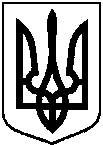 Про звернення Сумської міської ради до Президента України, Кабінету Міністрів України, Верховної Ради України щодо неприйнятності великого розміру грошової застави на місцевих виборахДніпропетровська4,67 Харківська3,84Львівська 3,59Одеська3,31Київська2,76Запорізька2,53Вінницька2,30Полтавська2,08Івано-Франківська1,96Хмельницька 1,87Черкаська1,81Житомирська1,79Закарпатська1,76Чернігівська1,70Миколаївська1,62Сумська1,61Рівненська1,59Херсонська1,53Тернопільська1,51Волинська1,42Кіровоградська1,36Чернівецька1,281.Київ40052.Харків19653.Дніпро13984.Одеса13045.Запоріжжя10776.Львів10777.Кривий Ріг9268.Миколаїв6619.Маріуполь58610.Вінниця52911.Херсон47212.Полтава 41613.Суми41614.Черкаси39715.Чернігів39716.Житомир37817.Хмельницький37818.Кам’янське 34019.Івано-Франківськ34020.Кропивницький34021.Чернівці34022.Рівне32123.Тернопіль32124.Кременчук 30225.Луцьк28326.Краматорськ26427.Біла Церква26428.Мелітополь20829.Нікополь17030.Ужгород170